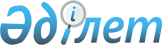 "2015-2017 жылдарға арналған Әйтеке би аудандық бюджеті туралы" 2014 жылғы 24 желтоқсандағы № 195 аудандық мәслихатының шешіміне өзгерістер мен толықтыру енгізу туралы
					
			Мерзімі біткен
			
			
		
					Ақтөбе облысы Әйтеке би аудандық мәслихатының 2015 жылғы 11 маусымдағы № 241 шешімі. Ақтөбе облысының Әділет департаментінде 2015 жылғы 25 маусымда № 4381 болып тіркелді. 2016 жылдың 1 қаңтарына дейін қолданыста болды      Қазақстан Республикасының 2001 жылғы 23 қаңтардағы "Қазақстан Республикасындағы жергілікті мемлекеттік басқару және өзін-өзі басқару туралы" Заңының 6 бабына, Қазақстан Республикасының 2008 жылғы 4 желтоқсандағы Бюджеттік Кодексінің 9, 106 бабтарына сәйкес, Әйтеке би аудандық мәслихаты ШЕШІМ ҚАБЫЛДАДЫ:

      1. 2014 жылғы 24 желтоқсандағы № 195 "2015 -2017 жылдарға арналған Әйтеке би аудандық бюджеті туралы" (нормативтік құқықтық актілердің мемлекеттік тіркеу тізілімінде № 4160 тіркелген, 2015 жылғы 22, 29 қаңтардағы, 5 ақпандағы аудандық "Жаңалық жаршысы" газетінде жарияланған) шешіміне мынадай өзгерістер мен толықтыру енгізілсін:

      1)1 тармақта:

      1) тармақшасында:

      кірістер

      "3 148 659,2" саңдар "3 359 545,2" саңдарымен ауыстырылсын;

      оның ішінде: 

      трансферттердің түсімдері бойынша 

      "2 401 859,2" саңдар "2 612 745,2" саңдарымен ауыстырылсын;

      2) тармақшасында

      шығындар 

      "3 238 202,6" саңдар "3 461 469,0" саңдарымен ауыстырылсын; 

      2) 8 тармағында:

       4 абзац бөлігінде

      "6 342,2" саңдар "6 167,2" саңдарымен ауыстырылсын;

      3) 11 тармағында:

      4 абзац бөлігінде 

      "1 238,0" саңдар "2 837,0" саңдарымен ауыстырылсын;

      және келесі мазмұндағы абзацпен толықтырылсын:

      аудандық маңызы бар автомобиль жолдарын және елді-мекендердің көшелерін күрделі және орташа жөндеуге – 208 592,0 мың теңге;

      4) көрсетілген шешімінің 1 қосымшасы осы шешімдегі 1 қосымшаға сәйкес жаңа редакцияда жазылсын.

      2. Осы шешім 2015 жылғы 1 қаңтардан бастап қолданысқа енгізіледі.

 2015 жылғы арналған Әйтеке би аудандық бюджеті
					© 2012. Қазақстан Республикасы Әділет министрлігінің «Қазақстан Республикасының Заңнама және құқықтық ақпарат институты» ШЖҚ РМК
				
      Аудандық мәслихат сессиясының төрағасы 

Т. Әбдіжәлелов

      Аудандық мәслихат хатшысы 

А. Ермағамбет
Әйтеке би аудандық мәслихаттың 2014 жылғы 24 желтоқсандағы № 195 шешіміне 1- ҚосымшаӘйтеке би аудандық мәслихаттың 2015 жылғы 11 маусымдағы № 241 шешіміне 1-ҚосымшаСанаты

Санаты

Санаты

Санаты

2015 жылға нақтыланған бюджет, мың теңге

Сыныбы

Сыныбы

Сыныбы

2015 жылға нақтыланған бюджет, мың теңге

Iшкi сыныбы

Iшкi сыныбы

2015 жылға нақтыланған бюджет, мың теңге

Атауы

2015 жылға нақтыланған бюджет, мың теңге

I.КІРІСТЕР

3359545,2

1

Салықтық түсімдер 

620696,0

01

Табыс салығы

146150,0

2

Жеке табыс салығы

146150,0

03

Әлеуметтік салық

120000,0

1

Әлеуметтік салық

120000,0

04

Меншікке салынатын салықтар

334570,0

1

Мүлікке салынатын салықтар

310400,0

3

Жер салығы

3370,0

4

Көлік құралдарына салынатын салық

17800,0

5

Бірыңғай жер салығы

3000,0

05

Тауарларға, жұмыстарға және қызметтерге салынатын ішкі салықтар

18296,0

2

Акциздер

2450,0

3

Табиғи және басқа ресурстарды пайдаланғаны үшін түсетін түсімдер

12000,0

4

Кәсiпкерлiк және кәсiби қызметтi жүргiзгенi үшiн алынатын алымдар

3846,0

08

Заңдық мәнді іс - әрекеттерді жасағаны және (немесе) оған уәкілеттігі бар мемлекеттік органдар немесе лаузымды адамдар құжаттар бергені үшін алынатын міндетті төлемдер

1680,0

1

Мемлекеттік баж

1680,0

2

Салықтық емес түсімдер

120104,0

01

Мемлекеттік меншіктен түсетін кірістер

30,0

1

Мемлекеттік кәсіпорындардың таза кірісі бөлігіндегі түсімдер

30,0

02

Мемлекеттік бюджеттен қаржыландырылатын мемлекеттік мекемелер ұйымдастыратын мемлекеттік сатып алуды өткізуден түсетін ақша түсімдері

50,0

1

Мемлекеттік бюджеттен қаржыландырылатын мемлекеттік мекемелер ұйымдастыратын мемлекеттік сатып алуды өткізуден түсетін ақша түсімдері

50,0

04

Мемлекеттік бюджеттен қаржыландырылатын, сондай-ақ Қазақстан Республикасы Ұлттық Банкінің бюджетінен (шығыстар сметасынан) ұсталатын және қаржыландырылатын мемлекеттік мекемелер салатын айыппұлдар, өсімпұлдар, санкциялар, өндіріп алулар

20,0

1

Мұнай секторы кәсіпорындарынан түсетін түсімдерді қоспағанда, мемлекеттік бюджеттен қаржыландырылатын, сондай-ақ Қазақстан Республикасы Ұлттық Банкінің бюджетінен (шығыстар сметасынан) ұсталатын және қаржыландырылатын мемлекеттік мекемелер салатын айыппұлдар, өсімпұлдар, санкциялар, өндіріп алулар

20,0

06

Басқа да салықтық емес түсімдер

120004,0

1

Басқа да салықтық емес түсімдер

120004,0

3

Негізгі капиталды сатудан түсетін түсімдер

6000,0

03

Жерді және материальдық емес активтерді сату

6000,0

1

Жерді сату

6000,0

4

Трансферттердің түсімдері

2612745,2

02

Мемлекеттік басқарудың жоғары тұрған органдарынан түсетін трансферттер

2612745,2

2

Облыстық бюджеттен түсетін трансферттер

2612745,2

Функционалдық тобы

Функционалдық тобы

Функционалдық тобы

Функционалдық тобы

Функционалдық тобы

2015 жылға нақтыланған бюджет, мың теңге

Кіші функционал тобы

Кіші функционал тобы

Кіші функционал тобы

Кіші функционал тобы

2015 жылға нақтыланған бюджет, мың теңге

ББ әкімшісі

ББ әкімшісі

ББ әкімшісі

2015 жылға нақтыланған бюджет, мың теңге

Бағдарлама

Бағдарлама

2015 жылға нақтыланған бюджет, мың теңге

Атауы

2015 жылға нақтыланған бюджет, мың теңге

II. ШЫҒЫНДАР

3461469,0

01

Жалпы сиппатағы мемлекеттік қызметтер 

315104,2

1

Мемлекеттiк басқарудың жалпы функцияларын орындайтын өкiлдi, атқарушы және басқа органдар

274412,5

112

Аудан (облыстық маңызы бар қала) мәслихатының аппараты

14485,0

001

Аудан (облыстық маңызы бар қала) мәслихатының қызметін қамтамасыз ету жөніндегі қызметтер

14485,0

122

Аудан (облыстық маңызы бар қала) әкімінің аппараты

64479,0

001

Аудан (облыстық маңызы бар қала) әкімінің қызметін қамтамасыз ету жөніндегі қызметтер

62879,0

003

Мемлекеттік органның күрделі шығыстары

1600,0

123

Қаладағы аудан, аудандық маңызы бар қала, кент, ауыл, ауылдық округ әкімінің аппараты

195448,5

001

Қаладағы аудан, аудандық маңызы бар қала, кент, ауыл, ауылдық округ әкімінің қызметін қамтамасыз ету жөніндегі қызметтер

188948,5

022

Мемлекеттік органның күрделі шығыстары

6500,0

2

Қаржылық қызмет

18119,0

452

Ауданның (облыстық маңызы бар қаланың) қаржы бөлімі

18119,0

001

Ауданның (облыстық маңызы бар қаланың) бюджетін орындау және коммуналдық меншігін басқару саласындағы мемлекеттік саясатты іске асыру жөніндегі қызметтер

17169,0

003

Салық салу мақсатында мүлікті бағалауды жүргізу

450,0

010

Жекешелендіру, коммуналдық меншікті басқару, жекешелендіруден кейінгі қызмет және осыған байланысты дауларды реттеу

500,0

5

Жоспарлау және статистикалық қызмет

12062,0

453

Ауданның (облыстық маңызы бар қаланың) экономика және бюджеттік жоспарлау бөлімі

12062,0

001

Экономикалық саясатты, мемлекеттік жоспарлау жүйесін қалыптастыру және дамыту саласындағы мемлекеттік саясатты іске асыру жөніндегі қызметтер

11862,0

004

Мемлекеттік органның күрделі шығыстары

200,0

9

Жалпы сипаттағы өзге де мемлекеттiк қызметтер

10510,7

458

Ауданның (облыстық маңызы бар қаланың) тұрғын үй-коммуналдық шаруашылығы, жолаушылар көлігі және автомобиль жолдары бөлімі

5369,0

001

Жергілікті деңгейде тұрғын үй-коммуналдық шаруашылығы, жолаушылар көлігі және автомобиль жолдары саласындағы мемлекеттік саясатты іске асыру жөніндегі қызметтер

5369,0

466

Ауданның (облыстық маңызы бар қаланың) сәулет, қала құрылысы және құрылыс бөлімі

5141,7

040

Мемлекеттік органдардың объектілерін дамыту

5141,7

02

Қорғаныс

9457,0

1

Әскери мұқтаждар

2757,0

122

Аудан (облыстық маңызы бар қала) әкімінің аппараты

2757,0

005

Жалпыға бірдей әскери міндетті атқару шеңберіндегі іс-шаралар

2757,0

2

Төтенше жағдайлар жөнiндегi жұмыстарды ұйымдастыру

6700,0

122

Аудан (облыстық маңызы бар қала) әкімінің аппараты

6700,0

006

Аудан (облыстық маңызы бар қала) ауқымындағы төтенше жағдайлардың алдын алу және оларды жою

4683,0

007

Аудандық (қалалық) ауқымдағы дала өрттерінің, сондай-ақ мемлекеттік өртке қарсы қызмет органдары құрылмаған елдi мекендерде өрттердің алдын алу және оларды сөндіру жөніндегі іс-шаралар

2017,0

04

Бiлiм беру

2207591,3

1

Мектепке дейiнгi тәрбие және оқыту

249918,0

464

Ауданның (облыстық маңызы бар қаланың) білім бөлімі

249918,0

009

Мектепке дейінгі тәрбие мен оқыту ұйымдарының қызметін қамтамасыз ету

12687,0

040

Мектепке дейінгі білім беру ұйымдарында мемлекеттік білім беру тапсырысын іске асыруға

237231,0

2

Бастауыш, негізгі орта және жалпы орта білім беру

1826372,6

123

Қаладағы аудан, аудандық маңызы бар қала, кент, ауыл, ауылдық округ әкімінің аппараты

1782,0

005

Ауылдық жерлерде балаларды мектепке дейін тегін алып баруды және кері алып келуді ұйымдастыру

1782,0

464

Ауданның (облыстық маңызы бар қаланың) білім бөлімі

1790018,6

003

Жалпы білім беру

1774671,6

006

Балаларға қосымша білім беру

15347,0

465

Ауданның (облыстық маңызы бар қаланың) білім, дене шынықтыру және спорт бөлімі

34572,0

017

Балалар мен жасөспірімдерге спорт бойынша қосымша білім беру

34572,0

9

Бiлiм беру саласындағы өзге де қызметтер

131300,7

464

Ауданның (облыстық маңызы бар қаланың) білім бөлімі

128400,7

001

Жергілікті деңгейде білім беру саласындағы мемлекеттік саясатты іске асыру жөніндегі қызметтер

20751,0

005

Ауданның (облыстық маңызы бар қаланың) мемлекеттік білім беру мекемелер үшін оқулықтар мен оқу-әдiстемелiк кешендерді сатып алу және жеткізу

9000,0

007

Аудандық (қалалалық) ауқымдағы мектеп олимпиадаларын және мектептен тыс іс-шараларды өткiзу

2516,0

012

Мемлекеттік органның күрделі шығыстары

19317,0

015

Жетім баланы (жетім балаларды) және ата-аналарының қамқорынсыз қалған баланы (балаларды) күтіп-ұстауға қамқоршыларға (қорғаншыларға) ай сайынға ақшалай қаражат төлемі

11451,0

029

Балалар мен жасөспірімдердің психикалық денсаулығын зерттеу және халыққа психологиялық-медициналық-педагогикалық консультациялық көмек көрсету

12680,0

067

Ведомстволық бағыныстағы мемлекеттік мекемелерінің және ұйымдарының күрделі шығыстары

52685,7

466

Ауданның (облыстық маңызы бар қалалардың) сәулет, қала құрылысы және құрылыс бөлімі

2900,0

037

Білім беру объектілерін салу және реконструкциялау

2900,0

06

Әлеуметтiк көмек және әлеуметтiк қамсыздандыру

134301,6

2

Әлеуметтiк қамсыздандыру

1056,0

464

Ауданның (облыстық маңызы бар қаланың) білім бөлімі

1056,0

030

Патронат тәрбиешілерге берілген баланы (балаларды) асырап бағу

1056,0

2

Әлеуметтiк көмек

111660,6

123

Қаладағы аудан, аудандық маңызы бар қала, кент, ауыл, ауылдық округ әкімінің аппараты

5743,0

003

Мұқтаж азаматтарға үйінде әлеуметтік көмек көрсету

5743,0

451

Ауданның (облыстық маңызы бар қаланың) жұмыспен қамту және әлеуметтік бағдарламалар бөлімі

105917,6

002

Жұмыспен қамту бағдарламасы

15619,4

004

Ауылдық жерлерде тұратын денсаулық сақтау, білім беру, әлеуметтік қамтамасыз ету, мәдениет, спорт және ветеринар мамандарына отын сатып алуға Қазақстан Республикасының заңнамасына сәйкес әлеуметтік көмек көрсету

15262,0

005

Мемлекеттік атаулы әлеуметтік көмек

252,0

007

Жергілікті өкілетті органдардың шешімі бойынша мұқтаж азаматтардың жекелеген топтарына әлеуметтік көмек

37133,0

016

18 жасқа дейінгі балаларға мемлекеттік жәрдемақылар

24201,0

017

Мүгедектерді оңалту жеке бағдарламасына сәйкес, мұқтаж мүгедектерді міндетті гигиеналық құралдармен және ымдау тілі мамандарының қызмет көрсетуін, жеке көмекшілермен қамтамасыз ету

7283,0

052

Ұлы Отан соғысындағы Жеңістің жетпіс жылдығына арналған іс-шараларды өткізу

6167,2

9

Әлеуметтiк көмек және әлеуметтiк қамтамасыз ету салаларындағы өзге де қызметтер

21585,0

451

Ауданның (облыстық маңызы бар қаланың) жұмыспен қамту және әлеуметтік бағдарламалар бөлімі

21585,0

001

Жергілікті деңгейде халық үшін әлеуметтік бағдарламаларды жұмыспен қамтуды қамтамасыз етуді іске асыру саласындағы мемлекеттік саясатты іске асыру жөніндегі қызметтер

21067,0

011

Жәрдем ақыларды және басқа да әлеуметтік төлемдерді есептеу, төлеу мен жеткізу бойынша қызметерге ақы төлеу

518,0

07

Тұрғын үй-коммуналдық шаруашылық

54017,0

1

Тұрғын үй шаруашылығы

5170,0

458

Ауданның (облыстық маңызы бар қаланың) тұрғын үй-коммуналдық шаруашылығы, жолаушылар көлігі және автомобиль жолдары бөлімі

2500,0

004

Азаматтардың жекелеген санаттарын тұрғын үймен қамтамасыз ету

2000,0

031

Кондоминиум объектісіне техникалық паспорттар дайындау

500,0

465

Ауданның (облыстың маңызы бар қаланың) дене шынықтыру және спорт бөлімі

870,0

009

Жұмыспен қамту 2020 жол картасы бойынша қалаларды және ауылдың елді мекендерді дамыту шеңберінде объектілерді жөндеу

870,0

466

Ауданның (облыстық маңызы бар қаланың) сәулет, қала құрылысы және құрылыс бөлімі

1800,0

003

Коммуналдық тұрғын үй қорының тұрғын үйін жобалау және (немесе) салу, реконструкциялау

1800,0

2

Коммуналдық шаруашылық

28380,0

123

Қаладағы аудан, аудандық маңызы бар қала, кент, ауыл, ауылдық округ әкімінің аппараты

600,0

014

Елді мекендерді сумен жабдықтауды ұйымдастыру

600,0

458

Ауданның (облыстық маңызы бар қаланың) тұрғын үй-коммуналдық шаруашылығы, жолаушылар көлігі және автомобиль жолдары бөлімі

27780,0

012

Сумен жабдықтау және су бұру жүйесінің жұмыс істеуі

12000,0

027

Ауданның (облыстық маңызы бар қаланың) коммуналдық меншігіндегі газ жүйелерін қолдануды ұйымдастыру

15780,0

3

Елді-мекендерді абаттандыру

20467,0

123

Қаладағы аудан, аудандық маңызы бар қала, кент, ауыл, ауылдық округ әкімінің аппараты

10070,0

008

Елді мекендердегі көшелерді жарықтандыру

6070,0

009

Елді мекендердің санитариясын қамтамасыз ету

1000,0

011

Елді мекендерді абаттандыру мен көгалдандыру

3000,0

458

Ауданның (облыстық маңызы бар қаланың) тұрғын үй-коммуналдық шаруашылығы, жолаушылар көлігі және автомобиль жолдары бөлімі

10397,0

015

Елді мекендердегі көшелерді жарықтандыр

7560,0

018

Елді мекендерді абаттандыру мен көгалдандыру

2837,0

08

Мәдениет, спорт, туризм және ақпараттық кеңістiк

302487,6

1

Мәдениет саласындағы қызмет

225395,6

455

Ауданның (облыстық маңызы бар қаланың) мәдениет және тілдерді дамыту бөлімі

65405,4

003

Мәдени-демалыс жұмысын қолдау

65405,4

466

Ауданның (облыстық маңызы бар қаланың) сәулет, қала құрылысы және құрылыс бөлімі

159990,2

011

Мәдениет объектілерін дамыту

159990,2

2

Спорт

12992,0

465

Ауданның (облыстық маңызы бар қаланың) дене шынықтыру және спорт бөлімі

7492,0

001

Жергілікті деңгейде дене шынықтыру және спорт саласындағы мемлекеттік саясатты іске асыру жөніндегі қызметтер

4992,0

006

Аудандық (облыстық маңызы бар қалалық) деңгейде спорттық жарыстар өткiзу

700,0

007

Әртүрлi спорт түрлерi бойынша аудан (облыстық маңызы бар қала) құрама командаларының мүшелерiн дайындау және олардың облыстық спорт жарыстарына қатысуы

1800,0

466

Ауданның (облыстық маңызы бар қаланың) сәулет, қала құрылысы және құрылыс бөлімі

5500,0

008

Cпорт объектілерін дамыту

5500,0

3

Ақпараттық кеңiстiк

47115,0

455

Ауданның (облыстық маңызы бар қаланың) мәдениет және тілдерді дамыту бөлімі

40364,0

006

Аудандық (қалалық) кiтапханалардың жұмыс iстеуi

39694,0

007

Мемлекеттiк тiлдi және Қазақстан халқының басқа да тiлдерін дамыту

670,0

456

Ауданның (облыстық маңызы бар қаланың) ішкі саясат бөлімі

6751,0

002

Мемлекеттік ақпараттық саясат жүргізу жөніндегі қызметтер

6751,0

9

Мәдениет, спорт, туризм және ақпараттық кеңiстiктi ұйымдастыру жөнiндегi өзге де қызметтер

16985,0

455

Ауданның (облыстық маңызы бар қаланың) мәдениет және тілдерді дамыту бөлімі

4917,0

001

Жергілікті деңгейде тілдерді және мәдениетті дамыту саласындағы мемлекеттік саясатты іске асыру жөніндегі қызметтер

4917,0

456

Ауданның (облыстық маңызы бар қаланың) ішкі саясат бөлімі

12068,0

001

Жергілікті деңгейде ақпарат, мемлекеттілікті нығайту және азаматтардың әлеуметтік сенімділігін қалыптастыру саласында мемлекеттік саясатты іске асыру жөніндегі қызметтер

7744,0

003

Жастар саясаты саласында іс-шараларды іске асыру

4324,0

10

Ауыл, су, орман, балық шаруашылығы, ерекше қорғалатын табиғи аумақтар, қоршаған ортаны және жануарлар дүниесін қорғау, жер қатынастары

101512,0

1

Ауыл шаруашылығы

41308,0

453

Ауданның (облыстық маңызы бар қаланың) экономика және бюджеттік жоспарлау бөлімі

12168,0

099

Мамандардың әлеуметтік көмек көрсетуі жөніндегі шараларды іске асыру

12168,0

474

Ауданның (облыстық маңызы бар қаланың) ауыл шаруашылығы және ветеринария бөлімі

29140,0

001

Жергілікті деңгейде ауыл шаруашылығы және ветеринария саласындағы мемлекеттік саясатты іске асыру жөніндегі қызметтер

16030,0

007

Қаңғыбас иттер мен мысықтарды аулауды және жоюды ұйымдастыру

1500,0

008

Алып қойылатын және жойылатын ауру жануарлардың, жануарлардан алынатын өнімдер мен шикізаттың құнын иелеріне өтеу

10110,0

012

Ауыл шаруашылығы жануарларын сәйкестендіру жөніндегі іс-шараларды өткізу

1500,0

6

Жер қатынастары

6777,0

463

Ауданның (облыстық маңызы бар қаланың) жер қатынастары бөлімі

6777,0

001

Аудан (облыстық маңызы бар қала) аумағында жер қатынастарын реттеу саласындағы мемлекеттік саясатты іске асыру жөніндегі қызметтер

6777,0

9

Ауыл, су, орман, балық шаруашылығы, қоршаған ортаны қорғау және жер қатынастары саласындағы басқа да қызметтер

53427,0

474

Ауданның (облыстық маңызы бар қаланың) ауыл шаруашылығы және ветеринария бөлімі

53427,0

013

Эпизоотияға қарсы іс-шаралар жүргізу

53427,0

11

Өнеркәсіп, сәулет, қала құрылысы және құрылыс қызметі

44427,0

2

Сәулет, қала құрылысы және құрылыс қызметі

44427,0

466

Ауданның (облыстық маңызы бар қаланың) сәулет, қала құрылысы және құрылыс бөлімі

44427,0

001

Құрылыс, облыс қалаларының, аудандарының және елді мекендерінің сәулеттік бейнесін жақсарту саласындағы мемлекеттік саясатты іске асыру және ауданның (облыстық маңызы бар қаланың) аумағын оңтайла және тиімді қала құрылыстық игеруді қамтамасыз ету жөніндегі қызметтер

7284,0

013

Аудан аумағында қала құрылысын дамытудың кешенді схемаларын, аудандық (облыстық) маңызы бар қалалардың, кенттердің және өзге де ауылдық елді мекендердің бас жоспарларын әзірлеу

37143,0

12

Көлiк және коммуникация

220024,9

1

Автомобиль көлiгi

220024,9

123

Қаладағы аудан, аудандық маңызы бар қала, кент, ауыл, ауылдық округ әкімінің аппараты

11432,9

013

Аудандық маңызы бар қалаларда, кенттерде, ауылдарда, ауылдық округтерде автомобиль жолдарының жұмыс істеуін қамтамасыз ету

11432,9

458

Ауданның (облыстық маңызы бар қаланың) тұрғын үй-коммуналдық шаруашылығы, жолаушылар көлігі және автомобиль жолдары бөлімі

208592,0

045

Аудандық маңызы бар автомобиль жолдарын және елді-мекендердің көшелерін күрделі және орташа жөндеу

208592,0

13

Басқалар

48613,0

3

Кәсiпкерлiк қызметтi қолдау және бәсекелестікті қорғау

6210,0

469

Ауданның (облыстық маңызы бар қаланың) кәсіпкерлік бөлімі

6210,0

001

Жергілікті деңгейде кәсіпкерлікті дамыту саласындағы мемлекеттік саясатты іске асыру жөніндегі қызметтер

5210,0

003

Кәсіпкерлік қызметті қолдау

1000,0

9

Басқалар

42403,0

123

Қаладағы аудан, аудандық маңызы бар қала, кент, ауыл, ауылдық округ әкімінің аппараты

27903,0

040

"Өңірлерді дамыту" Бағдарламасы шеңберінде өңірлерді экономикалық дамытуға жәрдемдесу бойынша шараларды іске асыру

27903,0

452

Ауданның (облыстық маңызы бар қаланың) қаржы бөлімі

14500,0

012

Ауданның (облыстық маңызы бар қаланың) жергілікті атқарушы органының резерві

14500,0

15

Трансферттер

23933,4

1

Трансферттер

23933,4

452

Ауданның (облыстық маңызы бар қаланың) қаржы бөлімі

23933,4

006

Нысаналы пайдаланылмаған (толық пайдаланылмаған) трансферттерді қайтару

12380,4

024

Мемлекеттік органдардың функцияларын мемлекеттік басқарудың төмен тұрған деңгейлерінен жоғарғы деңгейлерге беруге байланысты жоғары тұрған бюджеттерге берілетін ағымдағы нысаналы трансферттер

11553,0

 III. Таза бюджеттік кредит беру

39478,0

Бюджеттік кредиттер

44595,0

10

Ауыл, су, орман, балық шаруашылығы, ерекше қорғалатын табиғи аумақтар, қоршаған ортаны және жануарлар дүниесін қорғау, жер қатынастары

44595,0

1

Ауыл шаруашылығы

44595,0

453

Ауданның (облыстық маңызы бар қаланың) экономика және бюджеттік жоспарлау бөлімі

44595,0

006

Мамандарды әлеуметтік қолдау шараларын іске асыру үшін бюджеттік несиелер

44595,0

Санаты

Санаты

Санаты

Санаты

2015 жылға нақтыланған бюджет, мың теңге

Сыныбы

Сыныбы

Сыныбы

2015 жылға нақтыланған бюджет, мың теңге

Iшкi сыныбы

Iшкi сыныбы

2015 жылға нақтыланған бюджет, мың теңге

Атауы

2015 жылға нақтыланған бюджет, мың теңге

5

Бюджеттік кредиттерді өтеу

5117,0

01

Бюджеттік кредиттерді өтеу

5117,0

1

Мемлекеттік бюджеттен берілген бюджеттік кредиттерді өтеу

5117,0

IV. Қаржы активтерімен жасалатын операция бойынша сальдо

0

V. Бюджет тапшылығы (профицит)

-141401,8

VI. Бюджет тапшылығын қаржыландыру (профицитін пайдалану)

141401,8

7

Қарыздар түсімі

44595,0

01

Мемлекеттік ішкі қарыздар

44595,0

2

Қарыз алу келісім шарттары

44595,0

Функционалдық тобы

Функционалдық тобы

Функционалдық тобы

Функционалдық тобы

Функционалдық тобы

2015 жылға нақтыланған бюджет, мың теңге

Кіші функционалдық тобы

Кіші функционалдық тобы

Кіші функционалдық тобы

Кіші функционалдық тобы

2015 жылға нақтыланған бюджет, мың теңге

ББ әкімшісі

ББ әкімшісі

ББ әкімшісі

2015 жылға нақтыланған бюджет, мың теңге

Бағдарлама

Бағдарлама

2015 жылға нақтыланған бюджет, мың теңге

Атауы

2015 жылға нақтыланған бюджет, мың теңге

16

Қарыздарды өтеу

5117,0

1

Қарыздарды өтеу

5117,0

452

Ауданның (облыстық маңызы бар қаланың) қаржы бөлімі

5117,0

008

Жергілікті атқарушы органның жоғары тұрған бюджет алдындағы борышын өтеу

5117,0

Санаты

Санаты

Санаты

Санаты

2015 жылға нақтыланған бюджет, мың теңге

Сыныбы

Сыныбы

Сыныбы

2015 жылға нақтыланған бюджет, мың теңге

Iшкi сыныбы

Iшкi сыныбы

2015 жылға нақтыланған бюджет, мың теңге

Атауы

2015 жылға нақтыланған бюджет, мың теңге

8

Бюджет қаражаттарының пайдаланылатын қалдықтары

101923,8

01

Бюджет қаражаты қалдықтары

101923,8

1

Бюджет қаражатының бос қалдықтары

101923,8

